07-131 УПП-1207 универсальный одноосный полуприцеп-панелевоз кассетного типа грузоподъемностью 12 тн для перевозки панелей длиной до 7,2 м, толщиной до 320 мм и высотой до 3 м, основной тягач МАЗ-504А, полный вес 17.65 тн, до 60 км/час, МЭАМЗ г. Мытищи, с 1979 г.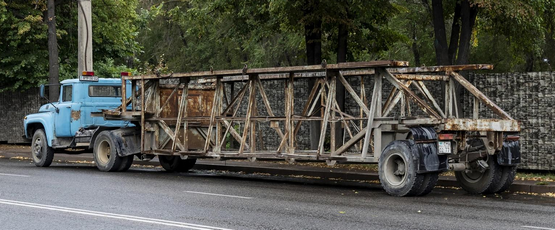 Разработчик (панелевозы УПП 0907, 1207, 2008, УПП(Ш) 1207, 2012): ЦЭКБ (Центральное экспериментально-конструкторское бюро) Строймехавтоматика Центрального научно-исследовательского и проектно-экспериментального института организации, механизации и технической помощи строительству (ЦНИИОМТП) Госстроя СССР. ТУ 480-2-18-78. Изготовитель: Мытищинский экспериментальный автомеханический завод Мособлстройтранса Главмособлстроя, г. Мытищи. Примерно с 1989 г., Канашский завод Стройтехника, г. Канаш Чувашская республика. Модель УПП-1207М (949611) грузоподъемностью 12,23 тн с увеличенной до 18.5 тн полной массой. Из книги «Машины для транспортирования строительных грузов» под ред. С. П. Епифанова, М. Стройиздат, 1985. Панелевозы подразделяются на хребтовые, кассетные, платформенные и с наклонной рамой. Платформенные панелевозы — высокорамные, остальные — низкорамные.Транспортное положение стеновых панелей должно быть вертикальным или с наклоном к вертикали, не превышающим 8... 10°. Предпочтительным является вертикальное положение, так как при наклоне возникают силы, действующие перпендикулярно продольной плоскости панелей, не рассчитанных на восприятие таких усилий. Эти нагрузки оказывают влияние на сохранность перевозимых панелей, особенно при транспортировке в плохих дорожных условиях.Перевозка панелей с наклоном ведет к возникновению трещин, сколов и других дефектов. Кассетные панелевозы имеют несущие боковые фермы, играющие также роль ограждения, между которыми расположена грузовая площадка. Панели на кассетных панелевозах располагаются вертикально, ' благодаря чему обеспечивается их более сохранная доставка по Сравнению с доставкой на хребтовых панелевозах..Кассетные панелевозы обладают высокой универсальностью, позволяют перевозить четное и нечетное число панелей, панели различной массы, а также другие изделия и строительные грузы по своим габаритам и массе, не превышающие размеров грузовой площадки и грузоподъемности панелевоза. К недостаткам кассетных панелевозов следует отнести большую высоту подъема панелей при погрузке, что несколько увеличивает затраты времени на выполнение погрузочно-разгрузочных работ. Кассетные панелевозы наиболее целесообразно использовать при перевозках на расстояния свыше 30 км.   Универсальный полуприцеп-панелевоз кассетного типа УПП-1207 предназначен для перевозки панелей длиной до 7,2 м, толщиной до 320 мм и высотой до 3 м. Рама в виде кассеты представляет собой металлическую конструкцию из гнутых профилей, состоящую из двух ферм, соединенныхпоперечинами, на которых уложен настил. С обеих сторон рамы-кассеты имеются трапы для обслуживания при погрузке. Ось с колесами и подвеска аналогична полуприцепу МАЗ-5245. На полуприцепе может быть установлено механическое или гидравлическое опорное устройство. Предусмотрено применение гидравлических опорно-стояночных устройств одностороннего действия от панелевоза НАМИ-790 или специальных двустороннего действия. Для безопасного проведения погрузочно-разгрузочных операций панелевоз имеет ограждение и мостики. Система крепления панелей состоит из двух площадок с разделителями, установленными в передней и задней частях кузова, и двух боковых держателей, располагаемых по всей длине кассеты. Площадки разделителей перемещаются вдоль кассеты, а сами разделители можно легко перемещать вручную по поперечным штангам и фиксировать в любом положении винтовыми стопорами. Система крепления панелей дает возможность фиксировать панели различной длины и толщины при погрузке в вертикальном положении и одновременно исключает их взаимное трение и повреждение при перевозке, что особенно важно для панелей, имеющих выступающие части (сливы и подоконники), а также для панелей с офактуренным слоем. Для защиты от грязи вдоль боковых ферм установлены защитные шторки, не усложняющие проведение погрузочно-разгрузочных работ.Техническая характеристика кассетных полуприцепов-панелевозов (Источник: znaytovar.ru)* Кассета имеет ступенчатую форму в плане: в числителе показатели для основной кассеты, в знаменателе - для дополнительной кассеты.
Марка панелевозаЦП: ПП1207 (УПП-1207)ПП-1207 (УПП-1207А)ЦП: ПП-190969:ПП-2009ПоказателиЦП: ПП1207 (УПП-1207)ПП-1207 (УПП-1207А)ЦП: ПП-190969:ПП-2009Назначение: для доставки панелейдлиной до 7,2 м, высотой 3 мдлиной до 6,5 м, высотой 3 мдлиной до 9 м, высотой 3 мдлиной до 9 м, высотой 3 мГрузоподъемность, кг11460/116301200018900/20000/1920020000Масса снаряженная,  кг6270570066006600Полная масса, кг17750/181001770025700/26800//2600026800Габаритные размеры полуприцепа, мм:Габаритные размеры полуприцепа, мм:Габаритные размеры полуприцепа, мм:Габаритные размеры полуприцепа, мм:Габаритные размеры полуприцепа, мм:длина11800108901187012100ширина2500250025002500высота3350282037003600Внутренние размеры кассеты, мм:Внутренние размеры кассеты, мм:Внутренние размеры кассеты, мм:Внутренние размеры кассеты, мм:Внутренние размеры кассеты, мм:длина746066709000/6500*9500ширина160017641000/1600*1450Высота расположения опорной поверхности кассеты от уровня земли, мм690725840780Высота погрузки, мм33503200840780База, мм10335948096407860+1540
+1540Колея, мм1860186018002180Количество колес, шт.4+14+18+16+1Размер шин, мм300-508Р300-508Р300-508Р300-508РТягачМАЗ-5429 МАЗ-5429 MA3-504BМАЗ-5432ТягачКамАЗ-5410МАЗ-5432ТягачКамАЗ-54112РазработчикЦЭКБ СтроймехавтоматикаМЭАМЗЦЭКБ Строймехавтоматикаагропрома БССР